Gjennom vinteren 2016-2017 har vi målt temperaturen hver fredag morgen. Vi har registrert gjennomsnittstemperaturen ved hjelp av yr.no. Vi har sett at det har vært en ganske varm vinter, med bare to fredager med minusgrader. Det tror vi kan være noe av grunnen til at det har vært lite snø.Det har vært kult å forske på noe, så vi kommer til å ha flere forskningsprosjekter i fremtiden!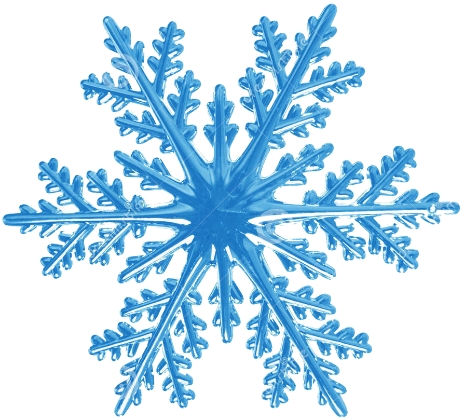 